STATE PURCHASING DIVISION OF THEGENERAL SERVICES DEPARTMENT ANDPUBLIC EDUCATION DEPARTMENTRequest for Proposals (RFP) forGrade 3-8 and High School General Populations Assessments in Language Arts and MathematicsAmendment No. 3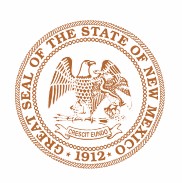 RFP# 90-924-19-24665Released Jun 3, 2019Proposal Due Date:Jul 15, 2019, 12:00 PM NMT (New Mexico Time)Request for Proposal Number 90-924-19-24665 is amended as described herein:Correct service groups that need to respond to IV.V.5 on page 94From: “Applicable to service groups(s) A6, A8, D2, D4, G1, G2, G3, and D9” Amendment No. 2: “Applicable to service groups(s) A6, A7, D3, D7, G1, and G2”Amendment No. 3: “Applicable to service groups(s) A6, A8, D2, D4, G1, G2, G3, and D7”Correct service groups that need to respond to IV.V.5.a on page 95Original RFP: “Applicable to service groups(s) A6, A8, D2, D4, G1, G2, G3, and D9” Amendment No. 2: “Applicable to service groups(s) A6, A7, D3, D7, G1, and G2”Amendment No. 3: “Applicable to service groups (s) A6, A8, D2, D4, G1, G2, G3, and D7”Correct service groups that need to respond to IV.W.1 on page 95From: “Applicable to service groups(s) A6, A8, D2, D4, G1, G2, G3, and D9”Amendment No. 2: “Applicable to service groups(s) A6, A7, D3, D7, G1, and G2”Amendment No. 3: “Applicable to service groups (s) A6, A8, D2, D4, G1, G2, G3, and D7”Correct service groups that need to respond to IV.W.2 on page 95From: “Applicable to service groups(s) A6, A8, D2, D4, G1, G2, G3, and D9”Amendment No. 2: “Applicable to service groups(s) A6, A7, D3, D7, G1, and G2”Amendment No. 3: “Applicable to service groups (s) A6, A8, D2, D4, G1, G2, G3, and D7”Add response boxes to Section IV.Y.3.c on page 104.From: no response boxes provided Amendment No. 2: Amendment No. 3:Add response boxes to Section IV.Y.3.c on page 104.From: no response boxes provided To: Error! Reference source not found.Applicable to service group(s) A3Error! Reference source not found.Applicable to service group(s) A10